Tento  týždeň mám pre Vás pripravený  zaujímavý pracovný list. Tvorí „bodku“ za ukončením posledného tematického celku.  Bude to i o Vás, Vašej obci  a o tom, ako sa podieľate  na zlepšovaní životného prostredia  a života v nej. Je to povinná  úloha , ktorou si môžete prilepšiť  pri koncoročnom hodnotení. Pracovné listy   posielajte vypracované na   73ivanovazs@gmail.com  do 10.júna 2020.                                                           Nezabudnite ! ! !    Prajem  pekné slnečné dni  , s pozdravom                                                                                                                                                                                                           p.uč.Ivanová.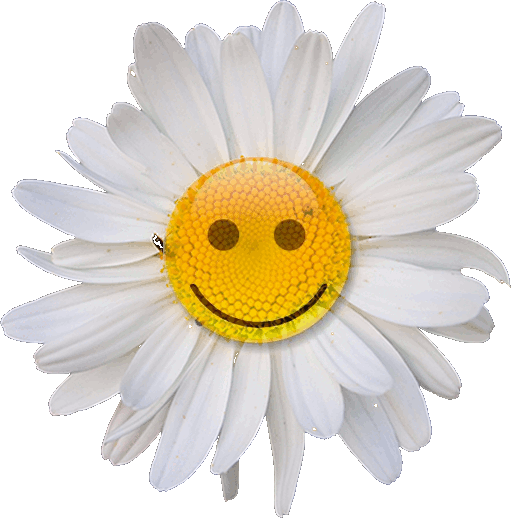 A s úsmevom pokračujte  ďalej !              Zložky životného prostrediaPrehľadne zaznamenajte zistenia o stave jednotlivých zložiek životného prostredia vo svojej obci: Ku každej zložke sa snaž napísať slovné hodnotenie, svoj názor na to, akej kvality sú jednotlivé zložky prostredia. Informácie v zátvorkách Ti pomôžu v tom, aby si vedel, na čo sa pri hodnotení danej oblasti zamerať.prírodné zložky (napr. kvalita a stav zelene, čistota ovzdušia, zdroje pitnej vody, rekreačné možnosti)umelé zložky (napr. zber a triedenie odpadu, obchody, reštaurácie a iné služby, možnosti trávenie voľného času, školy)sociálne zložky(napr. vzájomné vzťahy medzi ľuďmi v obci, vzťah medzi starostom(primátorom) a občanmi, vzájomná pomoc medzi občanmi obce)MOJA OBEC: ....................................           Moje meno a priezvisko:.......................................  Trieda: ......... a) PRÍRODNÉ zložky: Pozitívne stránky: ...................................................................................................................................................................................................................................................................................................................................Nedostatky: ...........................................................................................................................................................................................................................................................................................................................................Návrhy na zlepšenie: ..............................................................................................................................................................................................................................................................................................................................................................................................................................................................................................................b) UMELÉ zložky: Pozitívne stránky: ...................................................................................................................................................................................................................................................................................................................................Nedostatky: ...........................................................................................................................................................................................................................................................................................................................................Návrhy na zlepšenie: ..............................................................................................................................................................................................................................................................................................................................................................................................................................................................................................................b) SOCIÁLNE zložky: Pozitívne stránky: ...................................................................................................................................................................................................................................................................................................................................Nedostatky: ...........................................................................................................................................................................................................................................................................................................................................Návrhy na zlepšenie: ..............................................................................................................................................................................................................................................................................................................................................................................................................................................................................................................Ako Ty osobne pomáhaš k zlepšeniu životného prostredia svojej obci? 1.  ......................................................................................................................2. ......................................................................................................................3. .................................................................................................................................................................................................................................................